NOMBRE DEL ALUMNO___________GRADO: cuarto FECHA: 9 de diciembre al 26 de eneroOBSERVACIONES: La guía se debe desarrollar en una hoja blanca o descargar, tomar foto y subirla.AsignaturaACTIVIDADES A REALIZAR (Nivelaciones extrardinarias)MatemáticasCalcula y escoge la respuesta correcta.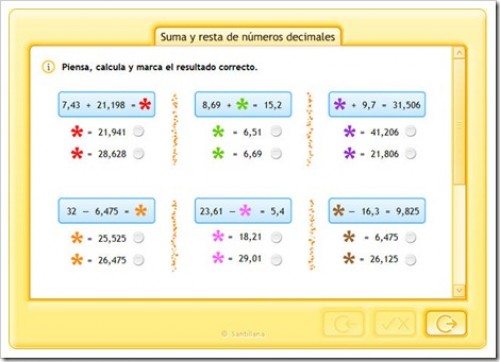 Resuelve las siguientes ecuaciones, (encuentra el valor de x)3x = 27.X – 6 = 34X + 25 = 508x = 3254 – x = 20Colorea las fracciones.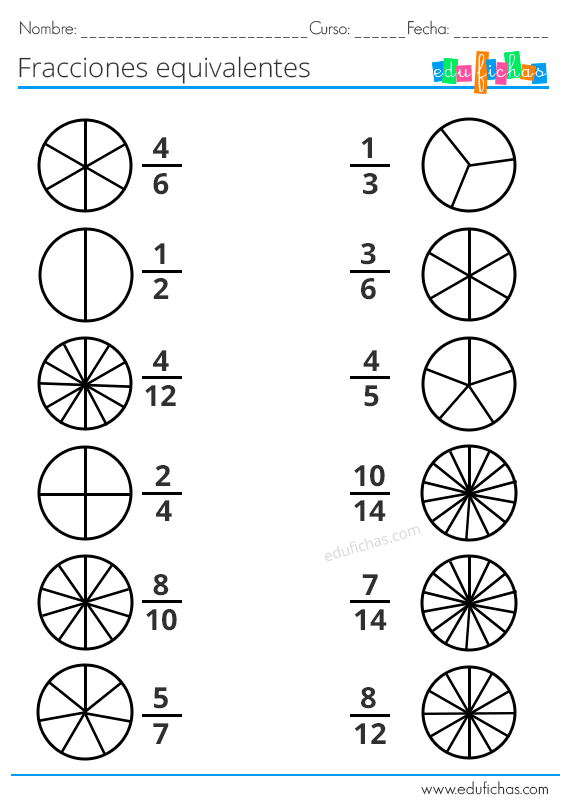 Contesta las preguntas de acuerdo al enunciado y realiza las operaciones que utilizaste para encontrar los resultados.Carolina muy entusiasmada le dijo a su mamá que tenía que comprar unos materiales para un experimento de química, al rato, salieron para realizar dichas compras, al llegar al lugar Carolina empezó a leer los materiales que ella necesitaba: cuatro vasos desechables, con un valor de: $ 500, 50, papel de cocina $ 3500,25 y cuatro frascos de colorantes con un valor de: $ 5750, 565. Al mirar en el estante, había unos cuadernos con sus 5 colores favoritos y como ella necesitaba también cuadernos, le dijo a su mamá que se los comprara, miro el precio y tenían un valor de $ 1500, 25 la unidad. Ella cargó todo hasta la caja y luego de pagar, salió muy contenta del lugar llevando consigo todo lo que necesitaba. ¿Cuánto dinero en total se gastó en los cuadernos?¿Cuánto pagó la mamá de Carolina en los materiales para el experimento?